William Kentridge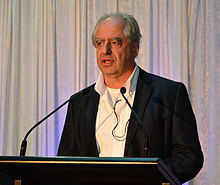 William Kentridge (born 28 April 1955) is a South African artist best known for his prints, drawings, and animated films. These are constructed by filming a drawing, making erasures and changes, and filming it again. He continues this process meticulously, giving each change to the drawing a quarter of a second to two seconds' screen time. A single drawing will be altered and filmed this way until the end of a scene. These palimpsest-like drawings are later displayed along with the films as finished pieces of art. Additionally, Kentridge created and directed a play, "Ubu and the Truth Commission" with Handspring Puppet Company.  “Ubu and the TRC” is an abstract play that parodies the TRC process and specifically white amnesty applicants.  Both Kentridge and the play’s writer, Jane Taylor, have been outspoken critics of the TRC.ARTICLES:Ajayi, Akin.  “The Ghosts of Kentridge Past”, The Assimilator: intermarrying high & low culture. http://forward.com/the-assimilator/137063/the-ghosts-of-kentridge-past/Object of Desire,” The Metropolitan Opera.  2015. https://www.metopera.org/Discover/Articles/Interviews/Kentridge-on-Lulu/William Kentridge: The Refusal of Time,” Perth Festival.  2014.  http://2014.perthfestival.com.au/Whats-on-by-Genre/Visual-Arts/The-Refusal-of-Time***Uttam, Payal.  South African artist William Kentridge on his Beijing retrospective! South China Morning Post.  http://www.scmp.com/lifestyle/arts-entertainment/article/1849508/south-african-artist-william-kentridge-his-beijingWilliam Kentridge. (n.d.). Retrieved from http://en.wikipedia.org/wiki/William_KentridgeBOOKS:[Seattle Public Library] 709.2 K4192   Kentridge, William.  William Kentridge.  Chicago : Museum of Contemporary Art ; New York : New Museum of Contemporary Art in association with Harry N. Abrams, 2001.The visceral work of native South African William Kentridge, whose father was an anti-apartheid lawyer, is steeped in the history and culture of his uneasy homeland.  Includes interviews & essays.[Seattle Public Library] 759.968 KENTRID Christov-Bakargiev, Carolyn.  William Kentridge.  Bruxelles: Palais des Beaux-Arts, 1998.This is the first extended monograph on the South African artist William Kentridge (b. 1955)… The book amply documents all his work, and includes an extensive essay by scholar Christov-Bakargiev and biographical chronology.[Available at UW Bothell/CCC Library - 3rd Floor Stacks (Call Number: PR9369.3.T39 U28 1998] Kentridge, William. "Director's Note". In Ubu and the Truth Commission, by Jane Taylor, viii-xv. Cape Town: University of Cape Town Press, 2007.[King County Library Services 822.920803 POS] Postcolonial Plays: An Anthology. London: Routledge, 2001.  3. Ubu and the Truth Commission (South Africa 1997) / Jane Taylor and William Kentridge / Handspring Puppet CompanyVIDEO:Kentridge, William. “Felix in Exile.”  YouTube.com https://www.youtube.com/watch?v=VaTnchoukdYKentridge, William.  “Pain & Sympathy,” YouTube.com https://www.youtube.com/watch?v=m1oK5LMJ3zYWilliam Kentridge: Anything is Possible. PBS.org  http://www.pbs.org/video/1619754531/